Gloser til kap. XVI 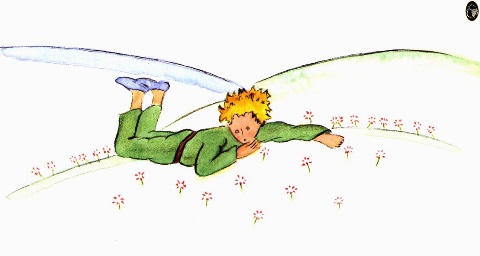 quelconque: almindelig, hvilken som helstcompter 1: tælleen n’oubliant pas: idet man ikke må glemmeivrogne m: drukkenboltinvention f: opfindelseentretenir: opretholdeensemble m: mængdearmée f: hærallumeur de réverbères m : lygtetændereffet m : virkningsplendide adj : storslåetmouvement m: bevægelserégler 1: regulered’abord adv: førstayant allumé: der havde tændtlampion f: kulørt lampes’en aller: tage af sted forà leur tour: da det blev deres turs’escamoter: fjerne sigse tromper: tage fejlordre m: rækkefølgeentrée f: indtrædengrandiose adj: storslåetunique adj enesteconfrère m: kollegamener 1: føreoisivité f: lediggangnonchalance f: sløvhed